Publicado en Madrid el 16/01/2020 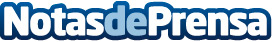 Riot Games muestra sus planes para la temporada 2020 de League of LegendsHa presentado las novedades a través de seis vídeos, entre los que se encuentran el anuncio de la beta abierta de Legends of Runeterra y lo que está por venir en Teamfight Tactics. La nueva temporada de LoL dio el pistoletazo de salida el 10 de enero con el reinicio de las clasificatorias y el estreno de la nueva cinemática: WarriorsDatos de contacto:Francisco Diaz637730114Nota de prensa publicada en: https://www.notasdeprensa.es/riot-games-muestra-sus-planes-para-la Categorias: Nacional Telecomunicaciones Juegos Entretenimiento http://www.notasdeprensa.es